Artificial SkinFrom Talos, the giant bronze automaton who guarded the princess Europa in ancient Greek myths, to Cylons and Terminators, the idea of artificial humans has both fascinated and creeped us out for centuries. Now, we're closer than ever to making a robot look remarkably like a human, with the development of living robot skin. This currently icky-looking substance is water repellent, self healing, and has a texture just like our own skin.  Well, sort of like a yankee in New Orleans sticky.  Because it's actually made of human skin cells."I think living skin is the ultimate solution to give robots the look and touch of living creatures since it is exactly the same material that covers animal bodies," said University of Tokyo tissue engineer Shoji Takeuchi.The researchers have successfully coated a three-jointed, functioning robot finger with a prototype of this lab-grown skin.  Does it tan or sweat?  No.  Not yet.  Are there any glial cells that can excit another human’s skin with a mere touch?  No.  But soon, we may not be able to tell the difference from a few yards away.  And that is long enough for a robot warrior to get you dead."The finger looks slightly 'sweaty' straight out of the culture medium," says Takeuchi. "Since the finger is driven by an electric motor, it is also interesting to hear the clicking sounds of the motor in harmony with a finger that looks just like a real one."Previous attempts to graft skin onto robotic surfaces have proved challenging, so University of Tokyo tissue engineer Michio Kawai and colleagues took an approach that allows the skin to mold itself onto the device."It is difficult to cut, glue, or suture the endpoints of skin equivalent without damaging the soft, fragile tissue," Kawai and team explain in their paper.Instead, they dipped the robotic structure into a solution of collagen and dermal fibroblast – cells that produce the proteins that form our skin's structural matrix. These are the main parts of skin's connective tissue. They then coated this primer layer with epidermal cells (keratinocytes), the main component of our outermost skin layer. Without this extra layer, the material would lack water repellence of the same kind that animals have.In the footage below, the electrostatically charged polystyrene bead sticks to the finger without an epidermis, making it harder for the finger to manipulate.While the gooey material could handle repeated stretching and contracting of the robotic finger's movements, it is still much weaker than human skin. The team suggests a greater concentration of collagen in the initial solution as well as further maturation of the cells may improve this.Remarkably, the artificial skin can also be healed with a collagen bandage, which the living cells take and integrate into their system to help fill in the damage.While the results are quite amazing, the lab-grown tissue is still very limited. It cannot last long outside its nutrient solution – just like our skin, it requires a consistent supply of water to avoid drying out, but the artificial skin layers lack the complicated components of circulatory and sweat gland systems to supply such hydration.  No desert fighters anytime soon.  No winter soldiers.  Still, the whole idea of fighting a robot instead of a human being changes warfare, doesn’t it?"Building perfusion channels within and beneath the dermis equivalent to mimic blood vessels to supply water, as well as the integration of sweating glands in the skin equivalent, are important directions for future research," Kawai and colleagues write.They also propose adding 'nerves' and sensors so that lab-made skin can be multi-talented just like ours – serving as both protection and a sensory organ."We are surprised by how well the skin tissue conforms to the robot's surface," says Takeuchi. "But this work is just the first step toward creating robots covered with living skin."The researchers hope making robots appear more human will help us relate to and like them more, so they can better communicate with us, serving in the medical, care, and service industries. (That is, of course, if we can progress artificial humanoids beyond the uncanny valley.)"These findings show the potential of a paradigm shift from traditional robotics to the new scheme of biohybrid robotics that leverage the advantages of both living materials and artificial materials," the researchers conclude.Turning LeftYou might recall that we discussed the smart chip in your car that might be linked to your social score?  PayPal seized $3,300 of my money back in December, and banned me for life.  Venmo followed the next day.  Shopify only took 3 days to ban me and seize almost $1,600 in my sale revenue.  YouTube demonetized me last year, along with a hundred of my colleagues in the news business.  Facebook business banned me for life from running ads, once I published Charm of Favor and it became a #1 best-seller anyway.  I’ve gotten used to it now.  The woke supremacy thinks they are Lords over the middle class.  Last time I checked, reporters are in the middle class.Katie Greifeld of Bloomberg News, whose social media bio claims she lives in New York City, posted the image of the gas pump message window, which quickly went viral.  Not in a good way.  People were pissed, because they thought of what happens next.  Greifeld appeared to be filling up her car at an Exxon station, according to the image she uploaded. When the pump reached 7.360 gallons, it shut off and informed her that she had achieved her maximum fueling limit.Greifeld, a leftist journalist, hasn't revealed much more about her famous snap, but it's likely she filled up another vehicle on the same day that the message was sent.  But, what if she hadn’t filled up another vehicle?  What if she was on her way to Miami and gassed up twice in one day?  What if the APP found that she was 250 miles outside her neighborhood, and the algorithm decided she had gone far enough?  Ah, pay in cash; right?  Let’s think about this first.The question is who imposed the prompt? The gas station or the bank?  What's strange is that no one has come up with an explanation.  No one knows who generated the prompt.  Someone did.On March 7, 2022, Global Syndicate think tanks like the CT Mirror demanded that America begin a gas rationing program:We obviously need a crash program for renewables, but that can’t be done with a snap of the fingers. We have to cut back on the amount of fuel we use. Rationing is the best way to do it. The U.S. did just that in World War II. The Office of Price Administration ran the program. You’d get paper cards that you needed to hand over with your money to buy gasoline or fuel oil. We don’t have to use cards now. We have computers and apps that could keep track of who gets what.  Ah, pay in cash; right?  Let’s think about this first.Keeping homes warm in winter and lights on at night will be number one priority. It will be painful to some. Jet-set vacations and amusements that use lots of fuel will be low down on the list of priorities. Life will change and there will have to be self-sacrifice.  In other words, unless you create alter-egos for the APP sake, your overall carbon footprint will be accumulated and limited.  Your life movement will be rationed.How about liberal states like New York and California imposing these laws, similar to COVID restrictions? Why wait for Biden to make the first move? Are they scared?  Do you remember COVID hitting China?  Do you recall that more than 15 million cell phones disappeared from the system, and we thought maybe those were actually people that died from COVID?And then, we figured it out.  The CCP requires you to have a cellphone in order to integrate your social score to your buying power.  You can’t get on a train or a bus.  You cannot travel or rent a hotel.  Well, the people outsmarted the APP.  They bought 3 cell phones.  They only searched for approved sites, shopped for approved things, and made approved texts, email and calls with one of the phones, so it could be used to travel and for primary identity.  One phone for social compliance and one for personal use.How far can the APPs go to enforce gas rationing policies?  Use cash?  What if you need your phone to clear the cash sale when you go inside to pay?  If you think these dystopian policies will hit only blue areas, think again.  They could do it in 20 minutes, everywhere.  You cannot fight back when you cannot get to work, buy groceries, or get to a protest.  I used to think we will never have to face the description I published in 2004 about this.  I was right about the technology, again.  I was wrong about how long it would take them to make it happen.  Just ask Katie.The Soviets Take Over DCI never thought it was possible.  We watched during the 1980s when the Soviets invaded Washington and New York.  Bankers, lawyers, clergy, scientists, professors, and even programmers came by the thousands.  They were smart, dedicated, almost invisible except for the accents.  They quickly sifted into the agencies as bureaucrats.  Within two decades they were fully integrated and fully functional with very few mistakes.  A few arrests for spying, money laundering, and then there was silence.  Joe Biden had the biggest financial game in the world.  That’s why the Global Syndicate assigned him to finance Obama’s rise to fame.  That was until 2014, when Victor Yanukovych, then president of Ukraine, decided to sign a loan agreement with Putin instead of Klaus Schwab.  Victoria Nuland and John McCain were sent in to force him out of office, which they did at the expense of a thousand Ukrainian lives and a billion dollars in property damage.  For 8 years, they shelled, assassinated, and trafficked in the children of ethnic Russians.  They were planning on invading Crimea on March 23rd, and Putin put a stop to it with Operation Z.  That operation freed the child slaves, seized the bioweapons labs, and secured the nuclear power and chemical plants, away from the terroristic hands of the US State Department.  The war in Ukraine is over, but for the negotiated settlement.  The Ukrainian Federation will change the globe again, and the Pan European Army will have to change its plans for Asian Imperial Conquest.In the meantime, the old Soviet crew has been at work with their efforts to conquer America.  They tried to steal the 2016 election, and they did steal the 2018 and 2020 elections.  The Chinese counterfeited 30 million ballots, and traitors like Mark Zuckerberg made it possible with billions of dollars in Zuckerboxes and mules to stuff them strategically into the right places at the right time.The people listening to the real news, like here at America Free Radio, knew what was up.  So, we went to DC on January 6th 2021 to back up the Constitution and make sure that fraudulent results were not certified in the dark.  We wanted the deep State to know we knew what they did.This week, the Establishment Party of the old Soviet Union got their show sponsored and started running prime time.  The House Select Committee on Jan. 6 launched the public phase of its proceedings.  Fully scripted and produced by ABS news, with all the fanfare of a Soviet show trial, the propaganda began in full force.  It had less ratings than we do.Just as the communists gathered in Moscow between 1936 and 1938 to purge their political opponents in public show trials, nine members of the lower chamber filed into the Cannon House Office Building to demonize their political opponents as domestic enemies.“I’m from a part of the country where people justify the actions of slavery, Ku Klux Klan, and lynching,” Chairman Bennie Thompson of Mississippi said in his opening. “I’m reminded of that dark history as I hear voices today try and justify the actions of the insurrectionists on January 6th, 2021.”Thompson went on to brand today’s political opposition as modern-day Confederates and “domestic enemies of the Constitution,” cloaking his own authoritarian admonishment under the moral righteousness of preserving American democracy.“The world is watching what we do here,” Thompson said. “America has long been expected to be shining city on the hill, a beacon of hope and freedom, a model for others when we are at our best.”The hearing, however, possessed all the signature hallmarks of the infamous Moscow Trials nearly 100 years ago, in which opponents to Joseph Stalin’s regime were hauled before the public and charged with treason and sedition. And those who stormed the Capitol on Jan. 6 are far from the only targets of the witch hunt spearheaded by Wyoming Rep. Liz Cheney and Rep. Thompson.Legitimate political opposition on Thursday was absent from the hearings. No counternarrative was allowed by the regime, which barred the opposing party’s selected representatives as every cable network except Fox News carried the programming live. Members conducting the show trial accused their opponents of conspiracy to topple the U.S. government, just as the Soviets accused Old Bolshevik leaders of plans to terminate Stalin. Never mind that American institutions held on Jan. 6, and the federal government came nowhere close to collapse when congressional proceedings were interrupted.The trials in Moscow culminated in the “Great Purge” of dissidents to the incumbent regime, with defendants given death sentences. The Jan. 6 proceedings are aimed at the ultimate purge of former President Donald Trump and his supporters, albeit through societal exile and jail sentences as opposed to execution. According to whistleblowers in the FBI, a purge within the federal law enforcement agency has already begun.On Tuesday, Ohio Republican Rep. Jim Jordan sent a letter to FBI Director Christopher Wray detailing allegations of multiple whistleblowers who reported they were terminated for their dissident (conservative) views from the agency.“[He is a] decorated Iraqi War veteran being run out of the FBI,” Jordan said on Fox News Tuesday night of one whistleblower. “His allegiance to the country is being questioned because he had the gall to say something that offended the FBI leadership about the Jan. 6 investigation.”The other [individual] is also having the same thing happen to them simply because, on an anonymous questionnaire, they said something that the leadership disagreed with them about Jan. 6.Six in total have come forward, Jordan told Fox News’s Laura Ingraham.Meanwhile, the Jan. 6 Committee’s prime targets have included prominent members of the prior administration, just as Stalin’s deputies prosecuted leaders of the old regime. On Friday, former Trump Trade Advisor Peter Navarro was taken by the FBI in handcuffs and charged with crimes stemming from the committee’s work. On Thursday morning, hours before the Jan. 6 Committee’s prime-time show trial, lead Michigan GOP gubernatorial candidate Ryan Kelley was arrested by the same agency.Of the more than 100 subpoenas issued by the Select Committee ostensibly established to probe the Capitol riot, less than 10 percent, according to a Federalist analysis, have targeted individuals directly involved in the chaos. The rest have gone after Americans who committed the now-apparent crime of holding a peaceful demonstration at the White House and espoused unacceptable views in the eyes of the incumbent regime.Turkey Asks Zelenski to Cut the Crap and Ship GrainTurkey has offered to escort maritime convoys as a neutral power through the safe corridors set up by the Russians.  Every 15 minutes, the coordinates are broadcast in Russian and English that mark a safe corridor through which Ukrainian ships can move their grain ships.  Zelensky has chosen instead to keep Ukrainian ships docked.  Turkish Foreign Minister Mevlut Cavusoglu while speaking alongside Russian Foreign Minister Sergey Lavrov in a Wednesday news conference said that for the plan to finally proceed, there would have to be direct negotiations between Moscow and Kiev.However, so far Zelensky has refused to attend the Russia-Turkey-UN talks. Global Syndicate propagandists have meanwhile not only fabricated the existence of a Russian military blockade of its ports for causing a global food crisis, but has charged Russian forces with stealing Ukrainian grain.Further, according to The Associated Press, Ukraine has "expressed concerns that if it removes mines from its Black Sea ports, Russia would be more able to attack its southern coast."   You get that?  Zelensky mined their own waters and then blamed it on Russia.The Russia-Turkey plan to erect 'grain corridor' which would provide safe passage to Ukrainian grain cargo ships out of the Black Sea port of Odessa via joint military escorts is conditioned on the prospect of a successful major de-mining operation of Ukraine's ports.During Wednesday's press conference in Istanbul, one reality on display was NATO member Turkey's willingness to break with allies in compromising with Russian interests. This also comes curiously in the context of vehement Turkish objections to Sweden and Finland joining NATO. The Turkish FM even suggesting dropping sanctions as a possible part of ensuring the grain corridor plan is achieved.The AP reports this as follows:Cavusoglu also said Moscow’s request that its involvement in implementing the U.N. plan result in the easing of international sanctions against it was "quite legitimate.""If the whole world is in need of the products to be exported by Ukraine and the Russian Federation, then a method needs to be established," he said, adding that he hoped "technical preparations" could be made "as soon as possible."Against this perhaps Turkish pragmatism has been the backdrop of Western leaders telling their societies that "sacrifices" must be made, whether at the pump or grocery store or sending billions in hard-earned tax dollars to Ukraine, for sake of repelling Russian aggression.Concerning the 'grain corridor,' Foreign Minister Lavrov said early this week the agreement "stipulates that Ukraine will not use the demining process to strengthen its military capability and will not disrupt the Russian navy." But given the continued realities of war and ongoing Russian invasion of the country this could be the central part that derails the Russia-Turkey UN plan, given Ukraine may not sign onto it.When Winning is EverythingCourt cases, other testimony and various investigations have tied Hillary Clinton, her campaign, her lawyers, and many other Democrat activists to the strategy they created in 2016 to tie Russia to the 2016 election, and Donald Trump.That would include the now-debunked Steele dossier, the Alfa Bank story, the wild allegations made – falsely – by the FBI to obtain court permission to spy on Trump campaign staffers, and more.But now a report has suggested that Barack Obama, who reportedly earlier was briefed on Clinton's plan to tie Trump to Russia to distract the public from her own email scandal, was part of the overall effort.An investigation by The Epoch Times reveals that he approved a statement accusing Russia of hacking into the Democrat National Committee servers before there was evidence of that.Such claims were included in the overall set of claims that Russia was interfering with America's presidential election, a scheme that ultimately triggered the two-year-long investigation by special counsel Robert Mueller into the Trump campaign, an investigation that found no evidence of collusion there.The report from the Times revealed Obama approved a statement released by the U.S. intelligence community in October 2016 that accused Russia of stealing emails from the DNC.That approval came "despite the U.S. government not having obtained the DNC server images crucial to ascertaining whether Moscow was involved in the theft," the Times report said.The report explained FBI emails made public during the recent trial of Clinton campaign lawyer Michael Sussman, who was accused of lying to the FBI but acquitted by a jury that included multiple Clinton fans and one parent whose child competed on the same athletic team as Sussman's daughter, showed the bureau of still requesting evidence when the statement was released.Bottom of FormThe report said the images, from CrowdStrike, still were pending when the Department of Homeland Security and the Office of the Director of National Intelligence, accused Russia of hacking U.S. political organizations."The statement was approved and encouraged by Obama, according to then-DHS Secretary Jeh Johnson," the report confirmed. In fact, he told Congress in 2017, "The president approved the statement. I know he wanted us to make the statement. So that was very definitely a statement by the United States government, not just Jim Clapper and me."At the time, Clapper was DNI.The Obama-approved statement insisted that the U.S. intelligence community of more than a dozen agencies was "confident that the Russian Government directed the recent compromises of e-mails from US persons and institutions, including from U.S. political organizations."It claimed the hack was "consistent" with "Russian-directed efforts."A similar claim was made by many so-called intelligence experts from the Obama era when, just before the 2020 presidential election, a laptop computer was found that Joe Biden's son, Hunter, had abandoned at a repair shop.It contained troves of damaging information about the Biden family, including its international business schemes that may have profited Joe Biden.Those intelligence officials at the time claimed it had the markings of Russian disinformation. They have yet to retract their claim even though the veracity of the laptop hard drive and its contents has now been confirmed.The Times report continued, "The lack of server images at the time the statement was released highlights the question of what the intelligence community used to establish Russia’s involvement."That's because a CrowdStrike report to the FBI at the time was "heavily redacted," and the FBI's James Trainor was so frustrated with the redactions that "he doubted its completeness because he knew that outside counsel had reviewed it."The report said that "outside counsel" likely was Sussmann.The report said, "The FBI never received the unredacted reports, according to a government court filing in the case against Roger Stone. According to the filing, lawyers for the DNC told prosecutors that 'no redacted information' in the CrowdStrike reports 'concerned the attribution of the attack to Russian actors.'"In fact, CrowdStrike President Shawn Henry, who was in charge of the firm’s work on the DNC intrusion, "has told congressional investigators that his company did not have concrete evidence that emails had been stolen from the DNC," the report confirmed.When the Badger Bites BackSteve Bannon has subpoenaed House Speaker Nancy Pelosi and the nine members of the select committee investigating the January 6 attack on the U.S. Capitol as he prepares to go on criminal trial next month for defying a congressional subpoena. Bannon, who was Trump's chief strategist, faces two charges of contempt of Congress for refusing to testify or produce documents.He has pleaded not guilty and his trial is due to start on July 18.Now he is trying to turn the tables on his accusers. Last week, his lawyers subpoenaed all the members of the House committee investigating the events of January 6, along with three staffers and Douglas Letter, general counsel for the House, according to copies obtained by DailyMail.com.They also targeted House Democratic leadership including Pelosi, Majority Leader Steny Hoyer and Rep. Jim ClyburnDavid Schoen, Bannon's lawyer, said members of the committee had conflicts of interest that made them ineligible.But ultimately he said the criminal case against his client was politically motivated.'It's a party political abuse of the criminal system, in my opinion,' he said. 'It never should have been done and it proves to me that they're not interested in his testimony they were interested in making a spectacle and intimidating people.'A string of Trump allies has challenged the legitimacy of the panel.House Minority Leader Kevin McCarthy refused to testify.And last week Peter Navarro, a trade adviser in the Trump White House, was charged with two counts of contempt of Congress after refusing to testify on the basis of executive privilege.Bannon's subpoenas require the targets to produce documents about the way the committee was set up, about the decision to refer him for criminal contempt as well as communications with one of Bannon's lawyers.Some legal experts said it would be difficult to compel lawmakers to comply. The Constitution's Speech and Debate Clause protects their legislative conduct.'In this particular case I'm extremely confident that the staff members and members of the House would be shielded by the Speech and Debate Clause,' Thomas Spulak, general counsel to the House of Representatives in the 1990s, told CNN.Schoen said there was a 'sad irony' in that position. 'Here you have Bannon, referred by this committee for criminal prosecution for not complying with a subpoena when executive privilege was invoked by the former president and his hands are tied, but then you would have the committee members saying they refuse to testify,' he said.'Their testimony and their documents belong to the American people and it shouldn't be their role to refuse to testify. 'They want all the facts to come out then come out and testify about them and produce the documents.'The CCP has a Loyal Fighting ForceI have pointed out that an effective fighting force must have three things in order to prevail in warfare.  The first is that they must have plentiful and reliable weaponry.  Guns, cannons, airplanes, boats, and of course satellites and communication tech.  Rifles cannot be too precision, or they won’t work in the rain and mud.  The second is that they must have a reliable supply chain.  Not just reinforcements and food, but a way to get the wounded off the battlefield and back to medical care.   When you have 200 thousand men in the field, there must b a supply 600 thousand cheeseburgers every day.The third is that ty must have a motivated and patriotic fighting force.  If the only thing you men want to do when they get out of eyesight of the CCP leadership is buy a few head of cattle or perhaps a little bookstore downtown, and you will soon have no one willing to fight or die for their honeland.The People’s Liberation Army allegedly trained alongside a range of military robots during a large-scale invasion drill, Chinese state-run media reported on Wednesday.More than 1,200 Chinese soldiers from multiple military installations in Shijiazhuang conducted a mock amphibious assault in concert with “drones, unmanned reconnaissance vehicles, unmanned anti-tank vehicles, self-propelled weapon stations and robot dogs” on Tuesday, Global Times reported. The invasion exercise was allegedly overseen by a special platoon “dedicated to unmanned warfare.”TRENDING: The elites' 'good intentions' have built hell on Earth“We integrated a system of unmanned forces into the operation,” Lt. Col. Fu Xiaowen of the People’s Liberation Army (PLA) told CCTV News. “At the same time, we put the concepts of unmanned combat into the minds of the officer cadets and fused them into practice to enhance the troops’ capability to win in future warfare.”The PLA is allegedly training soldiers for amphibious invasions alongside unmanned and intelligent robot systems because China may “potentially” conduct military operations in the Taiwan Strait and South China Sea, an anonymous military expert told Global Times.The Chinese Embassy told The Daily Caller News Foundation they were “not aware” of the PLA’s reported military exercise.“We recommend you refer to Ministry of National Defense for comments,” a Chinese Embassy spokesperson told TheDCNF.The alleged invasion exercise follows a series of Chinese state-run media news reports concerning Chinese military robotics and artificial intelligence.The PLA outlined a new military strategy regarding the use of artificial intelligence in December 2021, stating China intended to field a military in which “man and machine” fought side-by-side, according to a DCNF translation. Towards that end, the PLA claimed it was developing an artificially intelligent “superorganism” capable of “deep learning,” “evolution” and deception.More recently, Global Times claimed that China’s Shandong aircraft carrier was outfitted with “a fleet of drones” on its flight deck on Sunday and also announced the construction of “China’s most advanced” unmanned ship had begun on June 1, 2022.Another Democrat Assassin Caught in the ActDo you remember when Bernie’s people provided a handwritten list of Freedom Caucus members of Congress to kill?  Remember when he went to the Congressional baseball practice and chased the caucus members into the dugout while he fired his AR-15 at them while he approached?  There was no place for them to go.  Two guards with 9mm pistols shot back, killing the would be assassin who had already seriously wounded Steve Scalese.Well, A California man carrying at least one weapon near Brett M. Kavanaugh’s Maryland home has been taken into custody by police after telling officers he wanted to kill the Supreme Court justice, according to people familiar with the investigation.The man, described as being in his mid-20s, was found to be carrying at least one weapon and burglary tools, these people said, speaking on the condition of anonymity to discuss an ongoing investigation. Police were apparently notified that the person might pose a threat to the justice, but it was not immediately clear who provided the initial tip, these people said. The man apparently did not make it onto Kavanaugh’s property in Montgomery County but was stopped on a nearby street, these people said.Two people familiar with the investigation said the initial evidence indicates that the man was angry about the leaked draft of an opinion by the Supreme Court signaling that the court is preparing to overturn Roe. v. Wade, the 49-year-old decision that guaranteed the constitutional right to have an abortion. He was also angry over a recent spate of mass shootings, these people said.This is one major reason that Congress passed 18 USC 1507 in the first place. It explicitly forbids demonstrations at the homes of federal judges, including Supreme Court justices, in part to provide them security against angry mobs and malevolent individuals. There is no legitimate grassroots demonstration function in regard to the judiciary, and Congress rightly acted to protect judges against intimidation campaigns.Instead of doing his job, Garland stalled while Chuck Schumer actively encouraged the illegal actions targeting Kavanaugh and other Supreme Court justices. What’s more, Nancy Pelosi has stalled legislation that would have provided more security for SCOTUS justices in the wake of those illegal intimidation campaigns encouraged by Schumer and ignored for a time by Garland:Based on the initial reports, this guy sounds like a progressive whackjob hailing from one of the most restrictive states in the nation in terms of gun laws, who managed to make his way 3,000 miles to the D.C. suburbs but was stopped by police before he could carry out his politically-motivated attack in a state that also has very restrictive gun laws.Will this incident impact the Court’s pending decision in Bruen? Remember, even though it’s believed that the opinion and any dissents have already been written, justices are free to change their minds right up until the opinion is officially released, so it’s possible that a majority opinion could shift to a  dissent if one or more justices becomes persuaded that a “shall issue” system goes too far in recognizing the right to bear arms.In the U.S., states take a variety of approaches when it comes to concealed carry licensing or permitting. Two of the popular approaches are to be either a “may-issue” state or a “shall-issue” state.A may-issue state does not guarantee you a carry permit. Even if you fulfill all the requirements to obtain a CCW permit or license — you pass the background check, you do the concealed carry training, send in the fees and any other requirements — the state may (or may not) issue you the right to concealed carry. The state has discretion when it comes to the issuing.In a shall-issue state, if you meet all the requirements to obtain your concealed carry license or permit — firearms training, background check, etc. — the state will issue you that license. In these shall-issue states, the state does not have discretion. If you meet all the requirements and pass the background check, you get your concealed carry permit.Which States Are Shall-Issue? Which States Are May-Issue?Now that you understand the difference between a may-issue and a shall-issue state when it comes to concealed carry, the next step in being a responsibly armed American is to know which states follow which procedure when it comes to licensing.May issue means that applicants must pass basic requirements and the issuing authority (county sheriff, police department, etc.) is allowed to use their own discretion in either issuing or denying a permit. Some may-issue states require an applicant to show “good cause” for obtaining a permit, while others require the applicant to show he or she is of suitable character and may require character references in order to authorize a permit. Other states require a mental health records check. There are currently nine may-issue states.CaliforniaConnecticutDelawareHawaiiMarylandMassachusettsNew JerseyNew YorkRhode Island (for permits issued by the Attorney General’s Office)The Ministry of Truth is Alive and WellDepartment of Homeland Security (DHS) Secretary Alejandro Mayorkas misled Congress when he testified under oath in May that the Disinformation Governance Board (DGB) “had not yet begun its work,” two Republican senators claim.Secretary of Homeland Security Alejandro Mayorkas testifies before a Senate panel in Washington on May 4, 2022. (Kevin Dietsch/Getty Images)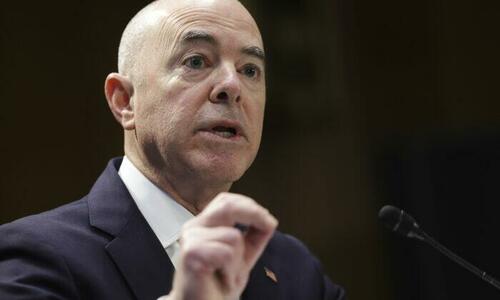 In fact—according to documents obtained from a DHS whistleblower by Sen. Charles Grassley (R-Iowa) and Sen. Josh Hawley (R-Mo.)—planning, decision-making, and concrete work by senior DHS officials, including Mayorkas, had begun at least as early as September 2021.In addition, the documents provided to the senators show that Mayorkas was asked by DHS officials tasked with planning and establishing the DGB for his approval to proceed as early as January 2022 and that Mayorkas gave his approval for doing so in February 2022.A Different Picture“On May 4, 2022, Secretary Mayorkas testified under oath to Senator Hawley that the Disinformation Governance Board ‘had not yet begun its work.’“On May 1, 2022, the secretary told the news media that the board would be focused on disinformation ‘from foreign state adversaries [and] the cartels’ and would not monitor American citizens,” the GOP senators said in a joint statement.“At the White House on May 2, White House press secretary Jen Psaki claimed that the board would be focused on ‘human traffickers and other transnational criminal organizations.’”Despite those claims by Mayorkas and Psaki, Grassley and Hawley said in their statement that the documents they were provided reveal a different picture of the DGB’s development.The documents said the DGB was conceived from the beginning in part to monitor the domestic speech of U.S. citizens concerning “conspiracy theories about the validity and security of elections” and “disinformation related to the origins and effects of COVID-19 vaccines or the efficacy of masks.”They added that Mayorkas and his team sought a partnership with social media outlet Twitter designed to censor content unapproved by the DGB and planned a meeting with Twitter executives to discuss such a joint effort.In addition, the papers show the DGB charter that was officially drafted in January 2022 was personally signed by Mayorkas on Feb. 24, 2022, with the stipulation in the document that the secretary’s approval marked the immediate effect of the charter.Mayorkas told the Senate in May that the DGB hadn’t yet begun its work even as a meeting with social media executives was apparently being staffed by Nina Jankowicz, who had only been nominated in April by President Joe Biden to be the board’s executive director, according to the documents.Leaked DocumentsThe Twitter meeting was, again according to the documents, scheduled for April 28 and would include Twitter head of global public policy Nick Pickles and head of site security Yoel Roth.“The meeting is off-the-record and closed to [the] press,” one of the leaked documents stated.The papers also suggest that DHS officials drafted legislation to codify a “Rumor Control Program of the Department of Homeland Security to Counter Mis-information, Dis-information, and Mal-information,” including a public-facing website known as “Rumor Control.”In addition, the leaked documents concerning the Twitter meeting mention numerous “discussion points,” including one noting that “the DHS Office of Intelligence and Analysis (I&A) created a domestic terrorism branch within its counterterrorism mission center to ensure DHS develops the expertise necessary to produce sound and timely intelligence, at the lowest possible classification level in order to inform our stakeholders.”In a June 7 letter to Mayorkas, the senators expressed their fear that the DGB would, in fact, act as a government censor targeting political opinions that, while being unapproved by the Biden administration, are nevertheless protected speech under the First Amendment.The leaked documents include multiple references to the DGB relying on “clear, objective facts,” but the senators told Mayorkas in their letter that “it is unclear how DHS defines ‘clear, objective facts,’ and it is unclear what safeguards, if any, DHS has put in place to ensure that individuals charged with determining which issue areas have ‘clear’ and ‘objective facts’ are not influenced by their own ideological and political beliefs.”Combat Terrorist Threats“While the memo boldly asserts that the department’s ‘counter-disinformation mission, including the choices as to what issue areas to focus on, must not be politicized and must be protected from perceptions of politicization,’ some of the examples of disinformation given in the memo relate not only to foreign disinformation, but issues that have been at the heart of domestic political discourse for the past several years,” the letter states.“For instance, the memo refers to ‘[c]onspiracy theories about the validity and security of elections’ and ‘[d]isinformation related to the origins and effects of COVID-19 vaccines or the efficacy of masks.'”Congress established DHS after it was proposed in 2002 by President George W. Bush as a result of the Sept. 11, 2001, terrorist attacks on the World Trade Center in New York and the Pentagon in Washington.The new federal department was intended to unify the federal government’s efforts to combat international terrorist threats, especially those mounted by violent Islamic radicals based in the Middle East and Iran against targets within U.S. borders.The Housing IndustryThe United States housing market is just another sector of the economy that is suffering from coronavirus lockdowns and President Joe Biden’s policies. One expert predicts the most constricted housing market since 2006.“The U.S. housing market is at the beginning stages of the most significant contraction in activity since 2006,” Len Kiefer, an economist with Freddie Mac, said in a Business Insider report.Kiefer said this has not shown up in data yet but will surface over the summer.“Purchase [applications are] down 40 percent from seasonally adjusted peak,” Kiefer said.[Kiefer] added that during the coronavirus pandemic, mortgage applications also dramatically fell, but they picked back up shortly after. That situation is unlikely in the current state of the U.S. economy.It largely boils down to the Federal Reserve raising interest rates to tame soaring inflation. As consumer prices surge, the Fed has deployed more aggressive monetary policy, lifting the benchmark interest rate to 0.5 percentage points last month in its first double-sized rate hike and is set for a series of similar-sized increases this year.That, in turn, has subsequently priced out potential homebuyers, as higher home prices and escalating mortgage rates reduce buyer affordability. And with the U.S. economy predicted to enter a recession in the next year, and inflation at a forty-year high, American homeownership is likely to get harder.Insider reported that the National Association of Realtors has said housing affordability fell a record 29 percent over the last year, which is the largest decline on record. And mortgage rates and housing prices continue to rise.Insider also reported that in the week leading up to June, the Mortgage Bankers Association said that applications for house purchase fell at a 52 percent annualized rate when compared to the previous three months.“Consumers’ expectations that their personal financial situations will worsen over the next year reached an all-time high in [a] May survey,” Doug Duncan, senior vice president and chief economist at Fannie Mae, said in a statement.The question remains as to why the application process has dropped this far.  Is it because people are no longer in the market for homes?  No. I doubt it.  Why?  Because I am building a house.  I sold my 20th home in 2005.  I have been debt free ever since.  I didn’t like the signals the bank was sending then, and I damned sure don’t like them now.  But I am building a house.  Why?Well, two reasons.  The first one is that Bidenflation has caused the house pricing to go insane.  It finally priced itself out of the market.  The is reason one why the demand has slowed down.  The second one is that in a market where the difference between the actual cost of goods and the selling price gets far enough apart, then the most valuable commodity is sweat.When you know how to build a home from scratch to completion, you can pocket about 35-40% equity the day you buy out your construction loan with the permanent loan, provided you can finish in less than 10-12 months.  Owner-built homes take longer, because the subs are hard to schedule.  The key to making it happen is letting them know up front that you will pay them the day they finish. This moves you to the front of the line, because subcontracting is all about cash flow.  They don’t work hours, they work calendars.  When I am building a house, it means everyone is building a house.  Why?  Because I am America.  Whatever I am doing, everyone is doing.  I am usually on the frothy front edge of the wave, but there is a wave, and it is huge.  I have learned to rely on this as my investment indicator, and it has never ever let me down.  I am America.  It is not, mind you, like investing your money by watching what Nancy Pelosi buys or sells.  She does that, because she is using her office to make those stocks go up or down, and she invests by using that foreknowledge.  You can’t lose your money, if you do what she does.I am a strong seer, and I can detect very tiny movements in various industries months or even years before they happen.  That skill has earned the Fortune 100 nearly half a billion dollars and created or saved more than 10 thousand American jobs.  I am happy with that performance.  I know what is going to happen, and I make my moves based on that ability.  Then comes the wave.  You want to join me, or try to stay afloat in the foam after the crash?  I thought so.  We shall press on.  Let’s build a house.The American Invasion:  Who Gets Conquered First?But African-Americans have lost their share of income, wealth, and status during those 30 years. Those losses were imposed largely because Clyburn’s Democrats — and the GOP — have changed the economy by working with companies to export millions of jobs and to extract millions of migrant workers and renters from poor countries.The vast foreign “in-migration” means that U.S. investors do not have to hire black Americans in the southern states or the northern cities. They don’t even have to build new workplaces in mostly-black southern counties. Instead, the investors can just bus in their new workers from the local airport.Gregg Marcel Dixon wants these economic trends to change, so he is running in the Democrats’ open primary against Clyburn in South Carolina’s poor Sixth District. The polls close on June 14.“We talk about a crisis on the border — what about the crisis in black America?” he asked Clyburn at a public event.Top of Form“The media is so damn stratified … there really is no middle ground,” Dixon told Breitbart.“The liberal media — like the MSNBCs of the world — have you thinking that because most black Americans vote for the Democrats, then most black Americans agree with what the Democrats on TV are saying, which is usually pro-abortion and pro-immigration,” he continued.“But most black Americans are just furious with the flood of new immigrants coming into our neighborhoods. There’s no black politicians saying that. Most black people who are running as a Democrat do not have the backbone to stand up and say, ‘Yeah, I know I’m a Democrat, but I’m not co-signing a lot of crap you’re trying to push onto our communities because it is not good for us.’ I am the one who’s going to do that.”Dixon is pushing for curbs on abortion, reductions in migration, and support of gun rights.“When I speak to constituents in my district, one of the main things they bring up — illegal immigration,” he said.Dixon explained that migration cuts Americans’ wages. “[African-American] people have historically not had college degrees, so they’ve done a lot of entry-level jobs like carpentry and roofing. … [Now we’ve got] another group coming in — agreeing to do it for lower wages, sometimes agreeing to do it for no wages because they [want their employers to] bring other illegal immigrants over.”He went on to say that new arrivals also compete for community resources, such as decent housing. “There’s a limited amount of resources in the community. … It’s common sense that quality affordable housing disappears, class sizes are going to increase, [and community] resources that [we] once had very little accessibility to — we’re going to have almost none. That’s common sense.”The damage to African-Americans by foreign immigration is quietly and reluctantly admitted by pro-migration experts on the left.“In recent years, black workers in northern cities have faced new sources of labor-market competition, compounded by falling demand for some low-skilled operative and clerical positions, leading wages to stagnate further,” Princeton University economist Leah Boustan wrote in a 2017 book titled Competition in the Promised Land: Black Migrants in Northern Cities and Labor Markets.That post-1980 decline is a huge reversal from the economic gains enjoyed by black Americans throughout the 1940s, 1950s, and 1960s.Those gains were won when Congress shut down international migration, thus helping four million black Americans migrate out of the south to find decent jobs in the north and west. Those who migrated to jobs in the northern cities were seen as “substitutes” for the missing European whites, Boustan wrote on page 4 of her book.The supply of new European workers was cut off briefly during World War I (1914 to 1918) and then blocked for four decades when Congress largely shut down immigration in 1924.Northern employers offered huge pay raises, better homes, and freedom from government-supported racism, Boustan wrote in her little-publicized book about black migration: “Blacks who moved to northern and western cities earned twice as much as those who stayed behind. … Blacks who settled in the north earned at least 100 percent more than those who stayed.”The migration of many southern blacks to the north and west also created a labor shortage in the south. That shortage helped end black Southerners’ role as cotton pickers. “Cotton was still overwhelmingly picked by hand in 1960. By 1964, 42 percent of the cotton harvest was mechanized; five years later, the share had reached 82 percent,” she wrote.The black migration out of the South rapidly expanded black populations in high-growth cities, including New York and Los Angeles, and set the stage for civil rights protests across the United States in the 1960s.But those economic gains from black migration were short-lived.Tragically for African Americans, Democrats and Republicans united to reopen the immigration doors in 1965 and then doubled the inflow in 1990.Expert economists “estimate that immigrant arrivals can account for one-third of the declining wages of black high-school dropouts from 1950 to 2000,” Boustan wrote. By 1980, the flood of foreign migrants was sending black Americans back to southern cities.In Los Angeles, that push back to the South was partly caused by violence from immigrant Latino gangs seeking to take over districts such as Compton. In a 2015 talk, Boustan said:I see this [competition from migrants] in LA today. LA was 17 percent black in 1970. It’s now 7 percent black. And a lot of that is responsive outflow to Hispanic in-migration and the competition between — the potential competition — between blacks and Hispanics. So, blacks are moving now to Phoenix, Las Vegas, to the Inland Empire … part of southern California.The wide wealth gap between white and black Americans shrank quickly from the 1940s into the 1960s. But the progress stopped when Congress let migrants rush into the western and northern cities. “Since the 1980s, the wealth gap has widened again as … income convergence has stopped,” according to a June 2022 economic study.In Clyburn’s Sixth District, the average income is just $23,000, or one-third less than the national average of $35,000. One-quarter of the people there live below the poverty line, and 60 percent are renters.The generational damage from immigration has worsened since the 1980s, according to the ancestry and tax data cited in Boustan’s new 2022 book, titled Streets of Gold: America’s Untold Story of Immigrant Success.Boustan discovered that the children of immigrants tend to outpace the children of Americans. That  happens, she said, because immigrants settle in the expensive, high-rent, fast-growing cities, while Americans tend to stay in their hometowns and states.She wrote, “The first striking takeaway is that, as a group, children of immigrants achieve more upward mobility than the children of US-born fathers, reaching the 51st percentile of the income distribution on average.”The migrants’ children tend to settle in the high-growth cities because they have no home-town ties elsewhere in the United States, Boustan said. “What’s new here that pops out of our database [is] that immigrant parents are more likely than US-born parents to settle in these high opportunity areas, which are flush with good jobs and offer better prospects for mobility in the next generation.”Fewer Americans move to those cities because “the areas that offer the best opportunities for upward advancement also have the highest cost of living, particularly high rents and housing costs,” she wrote.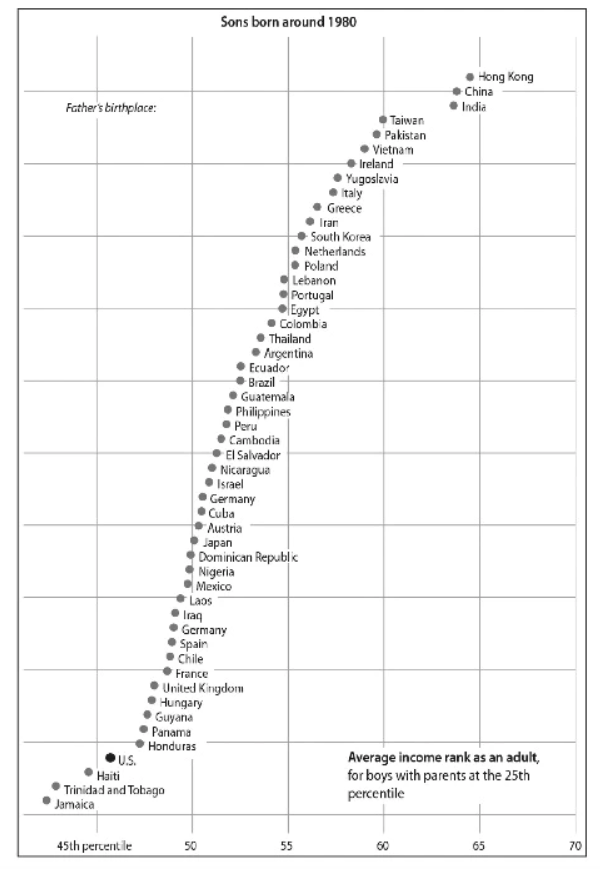 Graph: Why do kids of immigrants move up the economic ladder? (aie.org)The post-1965 flood of Latino and Asian migrants — especially after the federal government doubled the inflow of foreign workers and consumers in 1990 — has helped to decrease migration by black and white Americans from poor rural areas into the high-growth cities.“By most measures, internal migration in the United States is at a 30-year low,” said a 2011 academic study, titled “Internal Migration in the United States.”Yet Boustan claims that her data about the faster progress of migrants justifies an amnesty for the existing population of at least 11 million illegals.The great success of foreigners over Americans also justifies a continued inflow of migrants and their children into high-opportunity cities and jobs, she insists.Breitbart News asked Boustan on June 7 about the damage done to black Americans by the government’s immigration policies.Breitbart asked if African Americans — and other Americans — deserve compensation for the government policies that will allow immigrants’ children to outpace their children. In any future political “Grand Bargain,” Breitbart asked, “There’s no compensation for Americans who are going to be displaced by the incoming migrants, especially black Americans?”Boustan simply dodged the evidence of generational displacement from her own 2022 book. “There isn’t really a lot of strong evidence that immigrants who are coming into the U.S. today are displacing U.S. workers,” she replied.At the same June 7 event, Boustan’s allies also dodged the issue. They even argued that an amnesty for more than 10 million illegals would be good for black Americans because it would force employers to stop hiring illegals at lower wages.“The idea that immigrants hurt African Americans is even older than some of the myths that Leah [Boustan] discusses in her book,” claimed Michael Clemens, an advocate for greater migration who ignored the conclusions of Boustan’s books. “So there really is a very, very weak evidence base for this, and especially in the historical period that Leah’s talking about,” he said at the June 7 meeting.However, Boustan’s 2017 book piled up the evidence that black Americans gained when migration was temporarily stopped during World War I (1914 to 1918) and during the 1924 to 1965 period.She wrote:Migration to the north increased circa 1915, prompted by the confluence of rising labor demand in northern factories during World War One [and] a temporary freeze on immigration from Europe, which encouraged northern employers to consider alternative sources of labor supply…And African Americans’ upward march stalled in the 1970s once Congress allowed other  migrants into the northern cities ahead of them, Boustan wrote. “The stagnation of relative black earnings in the North from 1970 to 2010 points to the continued role of falling labor demand in American manufacturing, compounded by competition from new migrant arrivals from Mexico and Central America.”Boustan’s 2017 book was approved by many leaders of the National Bureau of Economic Research, which includes most of the nation’s top academic economists.Outside academia, the economic harm to African-Americans is obvious in the South and in northern cities. In 2018, President Donald Trump’s immigration officials forced a Chicago bakery to fire their illegal workforce of Latino illegals, allowing black workers to get more jobs and higher wages. The Chicago Sun-Times reported:Ed French, owner of Elgin-based Metro Staff Inc., says his company became the main provider of [replacement] workers for the bakery and that about 80 percent of them are black. According to French … wages [are] up by about 25 cents an hour, to just above minimum wage.He says everyone hired through his company is permitted to work in the country and has passed a background check and drug test.According to a former consultant to the bakery, MSI paid the black workers $14 an hour, versus the $10 an hour the Mexican workers were making through Labor Network.Black Americans are also being excluded from high-tech jobs, in part because Indian and Chinese migrants favor their own kind, and discriminate against African Americans. A May article in the Washington Post hinted at the anti-black discrimination, saying:Diversity has suffered as a result. The director, who manages a 40-person team, has flagged to his bosses that about 98% of candidates he sees are male and Asian, according to email exchanges seen by Bloomberg Opinion.In South Carolina’s Sixth District, black Americans are being pushed out of “carpentry, roofing, painting, lawn maintenance, even our cooking,” said Dixon. “Entry-level jobs that you don’t need to have a degree to do, we’re being pushed out of it.”Black Americans have long recognized the damage international migration does to them.Many blacks activists have interviewed Dixon about the damage done to African Americans by migration:In Washington, DC, Peter Kirsanow has repeatedly warned about the impact of foreign migration on black Americans. He is a member of the U.S. Civil Rights Commission and conducted hearings on the damage caused by illegal migration to African-Americans. But Kirsanow’s commission is now dominated by Democrat appointees who are far more interested in promoting diversity instead of black citizens’  economic status.The economic damage goes far beyond the loss of jobs and wages to international migrants.Migration spikes housing costs, which has helped push more blacks out of high-growth cities. The inflow of migrants also reduces the supply of subsidized housing in many cities, including Chicago:In the Sixth District, the growing population of illegal migrants is also pushing African-Americans out of housing, Dixon said. “Rent goes up because the availability of housing is scarce,” he said. “In the past, renting an apartment, the average was probably somewhere like $600 to $800, maybe even cheaper. Now, if all you get is … a one-bedroom at $1,300, you’re doing good.”Many white mainstream conservatives also recognize the damage done to black citizens by migration.“Rich people, mostly whites, are making out like bandits,” from the inflow of cheap Latino labor, columnist Ann Coulter wrote on May 25:It’s low-wage workers — mostly black men — whose wages have been annihilated by competition from the cheap labor being dumped on the country. Not only have working-class wages gone into the toilet, but a lot of jobs are totally off-limits to black people — because they don’t speak Spanish or Chinese or Tagalog.Roy Beck is the author of Back of the Hiring Line: A 200-year History of Immigration Surges, Employer Bias, and Depression of Black Wealth. He is a former left-wing journalist who now heads a group that lobbies for less migration.Unsurprisingly, many black Americans oppose the federal migration policies, even though many also sympathize with poor Latinos who are trying to get jobs and raise their own children.For example, a September 2021 poll showed that 28 percent of respondents wanted the federal government to send a flood of Haitian asylum seekers back to Haiti — while 25 percent strongly disapproved of the returns.The same poll also reported that only 27 percent of black respondents believe that immigration makes America better off. A similar share — 23 percent — of black respondents say immigration makes America worse. Fifty percent of the people quizzed by the poll said “not sure” or that immigration “doesn’t make much difference.”In April 2018, Breitbart News reported on a survey that showed African Americans without college degrees are more concerned about cheap-labor migration than are those with college degrees. Professor Tatishe Nteta at the University of Massachusetts at Amherst wrote:Working-class African Americans are significantly more supportive of policies that seek to: decrease the number of immigrants coming to the United States, increase the federal role in verifying the employment status of immigrants, and attempts to amend the Constitution’s citizenship provisions.Amid the multi-decade disaster for black Americans, Clyburn — like many other black leaders — has repeatedly dodged the issue as he climbed to the top of the party’s coalition of competing identity groups.In September 2021, he kept a low profile as 18 of the 53 legislators in the Congressional Black Caucus urged top Democrats to amnesty many more illegal migrants. Many of the 18  legislators represent districts with very large shares of Latino voters. In July 2021, 30 members of the caucus asked officials to invite deported migrants back to the United States, but Clyburn stayed quiet.Yet in November 2021, Clyburn voted for the “Build Back Better” spending bill, which was strongly backed by the growing number of Latino and Asian representatives in the Democratic Party. That bill would have allowed millions of would-be Latino and Asian migrants to buy their way into the skilled jobs, decent housing, big-city opportunities, and government aid programs that are needed by ordinary Americans.No one in the black leadership class is “talking about the anger that black Americans — the descendants of American slaves — feel toward illegal immigrants,” Dixon told Breitbart News. “No one’s talking about California where Latino gangs are running black Americans out of neighborhoods that were once majority black. No one is talking about how black Americans in states like Illinois and Mississippi and Georgia have called ICE and then ICE has raided factories and plants and farms and the next thing black Americans were doing the jobs that the media tell us that black Americans don’t want to do,” he added.“There are a lot of black people that feel the way I do. I rarely get pushback about illegal immigration when I talk to real black people who live around this majority-black district. No one is speaking for them,” he continued.“Once I talk about it, that’s a game-changer,” Dixon said.